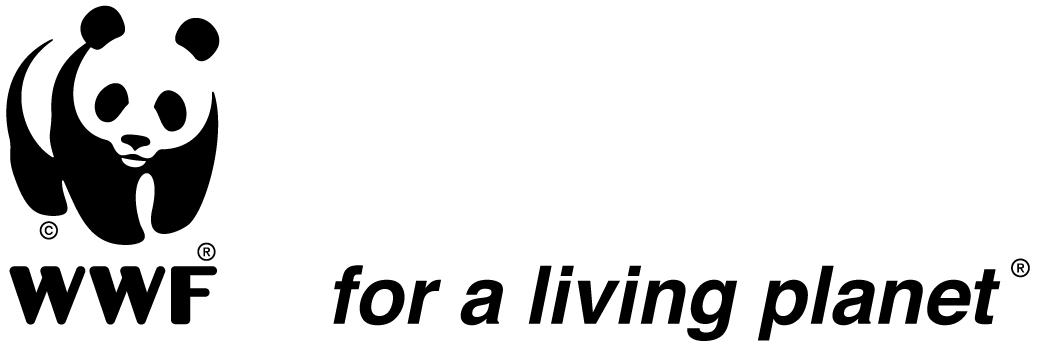 Habitat Protection Fund Application Form 2017 Round 2Please check you have provided	Evidence of IRD charitable status	Details of any consents, permits or licences needed for the project	Evidence that the project has support from the Department of Conservation and/or local authority (for example a letter of support)	Details about consultation with the local hapu and/or iwi about the project, and letters of support where appropriate	Relevant health and safety documentation as requested in section 8Ownership information if the applicant does NOT own the land or property in the application, the following supporting documentation is required	An agreement for the use of the land for the project from the owner or	Support for the project from the organisation which has legal title to the project site if this is crown or local authority land or	Explain the reasons why the legal owner is not making the application.Before you applyBefore you start filling out this form read the Habitat Protection Fund Application Guide to help you decide whether you are eligible to apply to the Habitat Protect Fund (HPF). If you have any questions about your application contact WWF on 0800 435 7993 or 04 499 2930. You must complete all sections of the form.Once you have completed your applicationOnce your form is complete save it with your organisation’s name.Please check all supporting information is attached.Applications forms must be saved in Word document format, any other format will not be accepted.Applications must be emailed to hpf@wwf.org.nzCompleted application forms and supporting information must be received by 5pm on the closing date.We will acknowledge receipt of your application by email.If your application is unsuccessful you will be notified in writing within 2 months of the closing date.Section 1: About your organisation 1. Contact Details1. Contact DetailsContact nameRole in organisation/projectPostal addressInclude post codeEmail Website (if applicable)Facebook (if applicable)Phone numberLandline and mobile      and      2. Organisational Details2. Organisational DetailsOrganisation/group  nameBriefly describe your organisation’s main purpose,  activities  Please list  your group’s track record of conservation and/or restoration activities How long has your group existed? Years, MonthsDo you have a constitution or set of rules?  Yes      NoDo you have a constitution or set of rules?  Yes      NoDo you have a bank account?  Yes      NoDo you have a bank account?  Yes      NoThe following financial controls should also be in place Please confirm if the following exist:The following financial controls should also be in place Please confirm if the following exist:Two signatories to bank accounts Yes      NoTwo signatories to bank accounts Yes      NoMaintenance of a cash book or similar Yes     NoMaintenance of a cash book or similar Yes     NoAppointment of a treasurer who is responsible for keeping the financial records Yes     NoAppointment of a treasurer who is responsible for keeping the financial records Yes     NoRegular financial reporting to every full meeting of committee or board of trustees Yes     NoRegular financial reporting to every full meeting of committee or board of trustees Yes     NoSection 2: About your project Project DetailsProject DetailsProject DetailsProject nameLocation of projectRegion (e.g. NorthlandLocal AuthorityOutline the  project and its outcomes  Provide a summary of what is being proposed, what to achieve and why.Outline the  project and its outcomes  Provide a summary of what is being proposed, what to achieve and why.Outline the  project and its outcomes  Provide a summary of what is being proposed, what to achieve and why.Do you have a strategic plan? Yes      No         If no, what plans do you have to produce one?        Do you have an operational plan that identifies project milestones, timelines and resources required?  Yes      No         If no, what plans do you have to produce one?        You do not need to send these to us at this stage but will need to be able to provide a copy if requested .Do you have a strategic plan? Yes      No         If no, what plans do you have to produce one?        Do you have an operational plan that identifies project milestones, timelines and resources required?  Yes      No         If no, what plans do you have to produce one?        You do not need to send these to us at this stage but will need to be able to provide a copy if requested .Do you have a strategic plan? Yes      No         If no, what plans do you have to produce one?        Do you have an operational plan that identifies project milestones, timelines and resources required?  Yes      No         If no, what plans do you have to produce one?        You do not need to send these to us at this stage but will need to be able to provide a copy if requested .Briefly list the technical expertise you have available to the groupComplete the tableBriefly list the technical expertise you have available to the groupComplete the tableBriefly list the technical expertise you have available to the groupComplete the tableNameNameTechnical expertise2. Project PrioritiesPlease identify the HPF priorities the project meets. As outlined in the Habitat Protection Fund Application Guide         Projects in areas close to population centres with the objective of increasing awareness of      biodiversity conservation and increasing community involvement in conservation action  AND/ORProjects working in areas of lowland biodiversity including  Freshwater environments and catchments     Coastal and dune systems  Wetlands and estuarine systems                    Threatened indigenous species habitat  Lowland and coastal forest and scrub communitiesAND/OR  Projects in areas where there are remaining patches of high quality habitat which are threatened by habitat fragmentation, changes in land use or invasive speciesDoes your project meet local conservation priorities identified by DOC Conservation Management Strategy or Council biodiversity action plans or strategies?  Yes      NoIf so please say how? 3. Cost of Project3. Cost of ProjectTotal cost of project (one year)Amount requested from WWF GST Exclusive Funding is allocated for one year. Maximum allocation is $15,000.00Have you received funding from WWF before?  Yes      NoIf yes, when, and from which Fund and how much?  4. Project Budget4. Project Budget4. Project BudgetWhat activities do you intend to use the funding for (Exclusive of GST)?Complete the table,For eligible costs and activities  refer to HPF Guidelines page 6What activities do you intend to use the funding for (Exclusive of GST)?Complete the table,For eligible costs and activities  refer to HPF Guidelines page 6What activities do you intend to use the funding for (Exclusive of GST)?Complete the table,For eligible costs and activities  refer to HPF Guidelines page 6Activitye.g. Pest animal control revegetation, monitoring, surveysadministration, coordinator timeBriefly describee.g. number of bait stations, traps, or plants to be purchasedhours for contractors and staffCostTotal CostTotal Cost5. Project Monitoring5. Project Monitoring5. Project MonitoringList the outputs that will result from WWF’s contribution  e.g. The production of a detailed management plan for x reserve, possum  control in xha List the outputs that will result from WWF’s contribution  e.g. The production of a detailed management plan for x reserve, possum  control in xha List the outputs that will result from WWF’s contribution  e.g. The production of a detailed management plan for x reserve, possum  control in xha How will you measure the success of your project?Describe how you will monitor your project outcomes what indicator(s)  will you useYou can use the HPF Monitoring Toolkit as a guide.Complete the tableHow will you measure the success of your project?Describe how you will monitor your project outcomes what indicator(s)  will you useYou can use the HPF Monitoring Toolkit as a guide.Complete the tableHow will you measure the success of your project?Describe how you will monitor your project outcomes what indicator(s)  will you useYou can use the HPF Monitoring Toolkit as a guide.Complete the tableOutcomeTangible results your project is trying to receive.IndicatorWhat you will measuree.g. possum abundance, bird abundance, bird distribution, water quality aquatic invertebratesMeasureHow you will measure e.g. five minute bird counts, tracking tunnels, RTC6. Other Funding 6. Other Funding Have you secured other funding, for this project? Yes      No If yes complete the table belowPlease note that volunteer time, in-kind donations of tools, equipment, publicity etc. can be counted as matched funding. To calculate the value of volunteer time, multiply the number of volunteer hours estimated by $25/hour Have you secured other funding, for this project? Yes      No If yes complete the table belowPlease note that volunteer time, in-kind donations of tools, equipment, publicity etc. can be counted as matched funding. To calculate the value of volunteer time, multiply the number of volunteer hours estimated by $25/hour Source of fundingFunding secured ($)Total securedIf you do not secure the level of funding you require from WWF or other funders explain how you will meet the shortfall?If you do not secure the level of funding you require from WWF or other funders explain how you will meet the shortfall?What measures have been taken to ensure the project becomes financially viable over the long term?What measures have been taken to ensure the project becomes financially viable over the long term?7. Community Support, Partnership and Collaboration7. Community Support, Partnership and CollaborationDescribe community support for the project and how you intend to involve the community furtherDescribe community support for the project and how you intend to involve the community furtherDescribe how your group involves tangata whenua, and honours the principles of partnership under the Treaty of Waitangi, in the design and delivery of this projectWhat input, have you had from local iwi or hapu representatives in designing this project?Describe how your group involves tangata whenua, and honours the principles of partnership under the Treaty of Waitangi, in the design and delivery of this projectWhat input, have you had from local iwi or hapu representatives in designing this project?List the names of organisations/groups providing support to the project or that you are collaborating with (e.g. council landcare agency, DOC, other restoration groups) in the table. It may help your application to provide letters of support from these organisations/groups List the names of organisations/groups providing support to the project or that you are collaborating with (e.g. council landcare agency, DOC, other restoration groups) in the table. It may help your application to provide letters of support from these organisations/groups Name of organisationDetails of support and/or partnership E.g. technical support, funding, advice etc. 8. Health and Safety8. Health and SafetyIMPORTANT INFORMATION: Please read this section carefully and complete it in full. If you do not provide the required information and/or your health and safety documentation is not acceptable we may not be able to consider your application.IMPORTANT INFORMATION: Please read this section carefully and complete it in full. If you do not provide the required information and/or your health and safety documentation is not acceptable we may not be able to consider your application.What are the main project activities that will require Health and Safety management?Has your organisation received any notices, warnings or prosecutions under the Health and Safety at Work Act 2015 or previous health and safety legislation?If yes, please provide details: Yes      No           Who will be responsible for coordinating health and safety for the project in this application?Has your organisation been involved in any accidents or incidents resulting in environmental damage or pollution? If yes, please provide details: Yes      No           You must provide a copy of your organisation's health and safety policy See application guidelines for more detail included         Does your organisation's health and safety policy include the following:Does your organisation's health and safety policy include the following:ensuring a work environment free from risks to health and safety Yes      No           safe equipment, structures and systems of work Yes      No           provision for safe use, handling, and storage of plant (including vehicles and tools), substances and structures Yes      No           adequate and accessible welfare facilities  Yes      No           provision of relevant information, training, instruction, supervision and monitoring, including appropriate induction procedures competency assessment procedures including provision of all required qualifications  Yes      No           emergency procedures protocols for all workplaces and activities Yes      No           risk identification and management plans for all workplaces and activities Yes      No           incident reporting, investigation and response procedures Yes      No           ongoing monitoring and review process for health and safety systems, worker health and workplace exposures Yes      No           if using contractors do you have policies and procedures for managing contractors and ensuring they meet legal health and safety obligations Yes      No           You must provide a copy of your organisation's health and safety plan, including risk identification and management specific to the project in this application See application guidelines for more detail included           Does your project specific health and safety plan include the following:Only include information applicable to the work you will be carrying out using Habitat Protection funding if your application is successful. Does your project specific health and safety plan include the following:Only include information applicable to the work you will be carrying out using Habitat Protection funding if your application is successful. information about risks associated with this project, and how you will manage them  Yes      No           ongoing processes for risk identification, assessment and management Yes      No           what safety equipment, structures and systems of work will be used Yes      No           how you will safely use, handle and store plant (including vehicles and tools), substances and structures on this project Yes      No           what welfare facilities will be provided   Yes      No           identification of who will be working on this project, assessment of their skills, and any required qualifications and certification needed  Yes      No           what relevant information, training, instruction, supervision and monitoring will apply, including appropriate induction procedures and briefings Yes      No           what other PCBUs will you be working with and how will you consult, cooperate with and coordinate activities with them Yes      No           emergency procedures and protocols, including equipment, communication plans, first aid equipment and training, and emergency contact details  Yes      No           designated roles and responsibilities Yes      No           Intentions and check in/out procedures Yes      No           disclosure of any pre-existing injuries or medical conditions Yes      No           incident reporting, investigation and response procedures, including notifiable events Yes      No           how you will monitor and review processes for health and safety systems, worker health and workplace exposures Yes      No           any applicable permit to work systems to be used during the course of the work (example could include working at height). Yes      No           NOTES: To find out if you need approved handler certification for the substance you will be using visit the Worksafe new Zealand website and http://www.hazardoussubstances.govt.nz/hsno-calculator#RYTQBRAgrichemical users have a responsibility to demonstrate that they understand their obligations and best practice for the use of agrichemical products.  The GROWSAFE certificate issued after completion of a GROWSAFE course provides credible evidence that you have the skills and knowledge to use agrichemicals correctly.NOTES: To find out if you need approved handler certification for the substance you will be using visit the Worksafe new Zealand website and http://www.hazardoussubstances.govt.nz/hsno-calculator#RYTQBRAgrichemical users have a responsibility to demonstrate that they understand their obligations and best practice for the use of agrichemical products.  The GROWSAFE certificate issued after completion of a GROWSAFE course provides credible evidence that you have the skills and knowledge to use agrichemicals correctly.9. Other Risks  9. Other Risks  A risk is something that may affect the completion or success of your project. (Not including Health and Safety risks which are covered above)Complete the tableA risk is something that may affect the completion or success of your project. (Not including Health and Safety risks which are covered above)Complete the tablePotential risks List potential risksStrategy to mitigateDescribe the process you will use to minimise and manage the risk10. Land Information10. Land InformationWho owns the land?  Who owns the land?     DOC                                                         Maori Land  Regional Council                                      District council   Private                                                    OtherPlease give name of landowner:                 If other please specify:If the applicant does NOT own the land or property in the application, the following supporting documentation is requiredAn agreement for the use of the land for the project from the ownerSupport for the project from the organisation which has legal title to the project site if this is crown or local authority landThe reasons why the legal owner is not making the application   DOC                                                         Maori Land  Regional Council                                      District council   Private                                                    OtherPlease give name of landowner:                 If other please specify:If the applicant does NOT own the land or property in the application, the following supporting documentation is requiredAn agreement for the use of the land for the project from the ownerSupport for the project from the organisation which has legal title to the project site if this is crown or local authority landThe reasons why the legal owner is not making the applicationPlease give details of current protection status of the land your project is working onPlease give details of current protection status of the land your project is working on   Public conservation land                         Unallocated Crown land  Council Reserve                                      Regional Park       QEII Covenant                                         Nga Whenua Rahui  Private land no protection                      Other                                                                     please specify         Public conservation land                         Unallocated Crown land  Council Reserve                                      Regional Park       QEII Covenant                                         Nga Whenua Rahui  Private land no protection                      Other                                                                     please specify      If not protected are there plans to increase protection in the near future e.g. by QEII Covenant? Yes      No           If so what? If not protected are there plans to increase protection in the near future e.g. by QEII Covenant? Yes      No           If so what?  11.Permissions, Consents and LicencesIn addition to landowner permission do you require any permissions, consents or licences to complete the project (e.g., resource management)  Yes      No           If yes, what permission is required, and when is a decision expected (if known)?12. Staff12. StaffDo you employ staff?Yes      NoIf yes, how many? Full time/part time? Please give details of job titles and hours workedIf yes, how many? Full time/part time? Please give details of job titles and hours workedIf yes, how many? Full time/part time? Please give details of job titles and hours workedIf yes, how many? Full time/part time? Please give details of job titles and hours workedSupporting Information (see below) I have included the required supporting information as outlined in the Habitat Protection Fund  Application Guide Privacy ActAny personal information about individuals you provide in this application will be used only to assist with the administration and assessment of your application and in publishing the results of approved grants. The group and personal information collected will be exclusively for the use of WWF New Zealand’s Board and staff, the Tindall Foundation and any other parties contracted by WWF New Zealand to act on behalf of WWF New Zealand. Groups and individuals have the right to check and correct any personal information held by WWF New Zealand.  PLEASE NOTE We may contact you and you may be asked to provide additional information to help us assess your application.DeclarationI declare that the statements made in this application are true and that the information provided is correctSigned:      Print name:       Position held in organisation:      Date:         Supporting Information